КАБИНЕТ МИНИСТРОВ РЕСПУБЛИКИ АДЫГЕЯРАСПОРЯЖЕНИЕот 26 января 2009 г. N 26-рО СОВЕТЕ МОЛОДЫХ УЧЕНЫХ И СПЕЦИАЛИСТОВРЕСПУБЛИКИ АДЫГЕЯВ целях реализации Указа Президента Российской Федерации от 18 июня 2015 года N 312 "Об утверждении Положения о премии Президента Российской Федерации в области науки и инноваций для молодых ученых":(преамбула в ред. Распоряжения Кабинета Министров РА от 27.08.2019 N 230-р)1. Создать Совет молодых ученых и специалистов Республики Адыгея.2. Утвердить:1) состав Совета молодых ученых и специалистов Республики Адыгея согласно приложению N 1;2) Положение о Совете молодых ученых и специалистов Республики Адыгея согласно приложению N 2.Премьер-министрРеспублики АдыгеяМ.КУМПИЛОВПриложение N 1к распоряжениюКабинета МинистровРеспублики Адыгеяот 26 января 2009 г. N 26-рСОСТАВСОВЕТА МОЛОДЫХ УЧЕНЫХ И СПЕЦИАЛИСТОВРЕСПУБЛИКИ АДЫГЕЯПриложение N 2к распоряжениюКабинета МинистровРеспублики Адыгеяот 26 января 2009 года N 26-рПОЛОЖЕНИЕО СОВЕТЕ МОЛОДЫХ УЧЕНЫХ И СПЕЦИАЛИСТОВРЕСПУБЛИКИ АДЫГЕЯ1. Совет молодых ученых и специалистов Республики Адыгея (далее - Совет) является совещательным коллегиальным органом, образованным в целях координации научно-исследовательской и организационно-методической деятельности молодых ученых и специалистов Республики Адыгея.2. Совет в своей деятельности руководствуется Конституцией Российской Федерации, Конституцией Республики Адыгея, федеральным законодательством и законодательством Республики Адыгея, а также настоящим Положением.3. Задачами Совета является:1) совершенствование форм участия молодых ученых и специалистов Республики Адыгея в исследовательских проектах, научных грантах, конкурсах, семинарах, программах, стажировках;2) формирование и расширение сети контактов с Советами молодых ученых и специалистов других регионов, научными центрами;3) согласование кандидатур на соискание премии Президента Российской Федерации в области науки и инноваций для молодых ученых;4) организация и осуществление работ по проведению конкурсов инновационных проектов.4. Совет для осуществления возложенных на него задач имеет право:1) выступать с инициативами по различным вопросам научной и общественной жизни, вносить предложения в исполнительные органы государственной власти Республики Адыгея, органы местного самоуправления, научные и общественные организации и участвовать в выработке решений, касающихся научной молодежи;2) представлять интересы научной молодежи в исполнительных органах государственной власти Республики Адыгея, органах местного самоуправления, научных и общественных объединениях;3) организовывать лектории, научные школы, семинары и конференции;4) сотрудничать с научными, студенческими и другими организациями;5) инициировать проведение собраний научной молодежи в научных организациях;6) участвовать в общероссийских, межрегиональных, региональных и других проектах и программах;7) осуществлять другую деятельность в интересах научной молодежи, не противоречащую федеральному законодательству и законодательству Республики Адыгея.5. В состав Совета входят председатель Совета, заместитель председателя Совета, секретарь Совета и члены Совета.6. Председатель Совета руководит деятельностью Совета и организует его работу, обеспечивает и контролирует выполнение решений Совета.7. В отсутствие председателя Совета его функции выполняет заместитель председателя Совета.8. Секретарь Совета организует заседания Совета.9. Заседания Совета проводятся по мере необходимости, но не реже двух раз в год.10. Заседание Совета считается правомочным, если на нем присутствует не менее двух третей членов Совета.11. Решение Совета считается принятым, если за него проголосовало не менее половины от установленного числа членов Совета.12. В случае равенства голосов решающим считается голос председательствующего.13. Решение Совета оформляется протоколом, который подписывается председателем Совета (в его отсутствие - заместителем председателя Совета) и секретарем Совета.14. Организационно-техническое обеспечение деятельности Совета осуществляет Министерство образования и науки Республики Адыгея.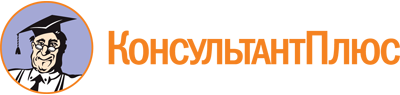 Распоряжение Кабинета Министров РА от 26.01.2009 N 26-р
(ред. от 03.08.2022)
"О Совете молодых ученых и специалистов Республики Адыгея"
(вместе с "Составом Совета молодых ученых и специалистов Республики Адыгея", "Положением о Совете молодых ученых и специалистов Республики Адыгея")Документ предоставлен КонсультантПлюс

www.consultant.ru

Дата сохранения: 06.11.2022
 Список изменяющих документов(в ред. Распоряжений Кабинета Министров РАот 03.02.2014 N 7-р, от 27.08.2019 N 230-р, от 03.08.2022 N 260-р)Список изменяющих документов(в ред. Распоряжения Кабинета Министров РА от 03.08.2022 N 260-р)Паранук С.Р.первый заместитель Министра образования и науки Республики Адыгея, председатель СоветаБиданок М.М.заместитель директора по науке государственного бюджетного учреждения Республики Адыгея "Адыгейский республиканский институт гуманитарных исследований имени Т.М. Керашева", заместитель председателя СоветаХуако С.А.специалист отдела науки, профессионального образования и международного сотрудничества Министерства образования и науки Республики Адыгея, секретарь СоветаГучетль З.Х.ведущий научный сотрудник отдела философии и социологии государственного бюджетного учреждения Республики Адыгея "Адыгейский республиканский институт гуманитарных исследований имени Т.М. Керашева"Доргушаова А.К.декан факультета информационных систем в экономике и юриспруденции, профессор кафедры информационной безопасности и прикладной информатики федерального государственного бюджетного образовательного учреждения высшего образования "Майкопский государственный технологический университет" (по согласованию)Емзешева М.А.начальник отдела науки, профессионального образования и международного сотрудничества Министерства образования и науки Республики АдыгеяМуженя Д.В.доцент кафедры физиологии и общей патологии федерального государственного бюджетного образовательного учреждения высшего образования "Майкопский государственный технологический университет" (по согласованию)Паатова М.Э.профессор кафедры социальной работы и туризма федерального государственного бюджетного образовательного учреждения высшего образования "Адыгейский государственный университет" (по согласованию)Теплоухов С.В.доцент кафедры автоматизированных систем обработки информации и управления федерального государственного бюджетного образовательного учреждения высшего образования "Адыгейский государственный университет" (по согласованию)Шнахова И.С.начальник информационно-правового отдела Министерства труда и социального развития Республики АдыгеяШовгенова Т.А.ведущий научный сотрудник отдела литературы государственного бюджетного учреждения Республики Адыгея "Адыгейский республиканский институт гуманитарных исследований имени Т.М. Керашева"Яхутль С.М.главный специалист-эксперт отдела стратегического планирования и государственных программ Министерства экономического развития и торговли Республики Адыгея